	MODELO DE OFÍCIO PARA DOAÇÃO DE BENS PATRIMONIADOS (VIA SP SEM PAPEL)Local,          de                   2023Ofício nº     Prezado Senhor,Para os fins de interesse social e com fundamento na Lei federal nº 14.133/2021, na Lei n.º 10.064/1968 e no Decreto n.º 59.103/2013, vimos ofertar ao Fundo Social de São Paulo - FUSSP a doação dos bens móveis em (mau/bom/regular estado de conservação) ou (em estado de sucata), previamente avaliados e considerados inservíveis para o serviço público e de patrimônio desta unidade, conforme relação anexa. No aguardo de breve retorno, aproveitamos o desejo para renovar os protestos de elevada estima e distinta consideração.____________________________assinatura do resp. pelo órgão doadorIlustríssima SenhoraCRISTINA DE ALMEIDA PRADOChefe de GabineteFundo Social de São Paulo / Casa CivilUnidade SEI/SP: CC-FUSSP-CMEXe-mail: cmexfussp@sp.gov.br / rebekamaciel@sp.gov.br / pcxsantos@sp.gov.brMATERIAIS PERMANENTES E/OU DE CONSUMO (ANEXO I)Valor total avaliado (estimado) em R$ ().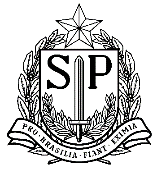 CASA CIVILFUNDO SOCIAL DE SÃO PAULOITEMESPECIFICAÇÃO DO MATERIALQUANTIDADENº DE PATRIMÔNIOVALOR AVALIADOESTADO DE CONSERVAÇÃOOBS.: